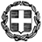 07/8/2023Δελτίο ΤύπουΑπό το Υπουργείο Παιδείας, Θρησκευμάτων και Αθλητισμού ανακοινώνεται  το πρόγραμμα διεξαγωγής των επαναληπτικών πανελλαδικών εξετάσεων ΕΠΑΛ των μαθημάτων γενικής παιδείας και ειδικότητας Γ΄ τάξης ημερήσιων και Γ΄ τάξης εσπερινών ΕΠΑΛ, έτους 2023:                  ΠΡΟΓΡΑΜΜΑ Ε ΠΑΝΑΛΗΠΤΙΚΩΝ ΠΑΝΕΛΛΑΔΙΚΩΝ ΕΞΕΤΑΣΕΩΝ ΕΠΑΛ ΕΤΟΥΣ 2023Ως ώρα έναρξης εξέτασης ορίζεται για όλα τα μαθήματα η 16.00. Η προσέλευση των υποψηφίων στις αίθουσες εξέτασης γίνεται 30 λεπτά τουλάχιστον πριν από την έναρξη των εξετάσεων. Η διάρκεια εξέτασης κάθε μαθήματος ορίζεται σε τρεις (3) ώρες, εκτός από το μάθημα ειδικότητας Αρχιτεκτονικό Σχέδιο, για το οποίο η διάρκεια εξέτασης είναι τέσσερις (4) ώρες.Ως προθεσμία διεξαγωγής επαναληπτικής Υγειονομικής Εξέτασης και Πρακτικής Δοκιμασίας των υποψηφίων ΕΠΑΛ για εισαγωγή στα Τμήματα Επιστήμης Φυσικής Αγωγής και Αθλητισμού (ΤΕΦΑΑ) ακαδ. έτους 2023-24 έχει ήδη οριστεί το διάστημα από την Τετάρτη 13-9-2023 μέχρι και την Τετάρτη 20-9-2023.ΗΜΕΡΑΗΜΕΡ/ΝΙΑ   ΕΞΕΤΑΖΟΜΕΝΑ ΜΑΘΗΜΑΤΑΣΑΒΒΑΤΟ23-9-2023- ΝΕΑ ΕΛΛΗΝΙΚΑ                                                     ΔΕΥΤΕΡΑ25-9-2023- ΜΑΘΗΜΑΤΙΚΑ (Άλγεβρα)ΤΡΙΤΗ26-9-2023- ΑΝΑΤΟΜΙΑ-ΦΥΣΙΟΛΟΓΙΑ II                                                  - ΑΡΧΕΣ ΒΙΟΛΟΓΙΚΗΣ ΓΕΩΡΓΙΑΣ   - ΟΙΚΟΔΟΜΙΚΗ                ΤΕΤΑΡΤΗ27-9-2023- ΑΡΧΕΣ ΟΙΚΟΝΟΜΙΚΗΣ ΘΕΩΡΙΑΣ (ΑΟΘ )    - ΣΤΟΙΧΕΙΑ ΜΗΧΑΝΩΝ    - ΗΛΕΚΤΡΙΚΕΣ ΜΗΧΑΝΕΣ   - ΝΑΥΤΙΚΟ ΔΙΚΑΙΟ-ΔΙΕΘΝΕΙΣ ΚΑΝΟΝΙΣΜΟΙ ΣΤΗ ΝΑΥΤΙΛΙΑ - ΕΦΑΡΜΟΓΕΣ    ΠΕΜΠΤΗ28-9-2023- ΥΓΙΕΙΝΗ     - ΑΡΧΙΤΕΚΤΟΝΙΚΟ ΣΧΕΔΙΟ   - ΔΙΚΤΥΑ ΥΠΟΛΟΓΙΣΤΩΝ     - ΝΑΥΣΙΠΛΟΙΑ     ΠΑΡΑΣΚΕΥΗ29-9-2023- ΣΥΓΧΡΟΝΕΣ ΓΕΩΡΓΙΚΕΣ ΕΠΙΧΕΙΡΗΣΕΙΣ   - ΣΤΟΙΧΕΙΑ ΣΧΕΔΙΑΣΜΟΥ ΚΕΝΤΡΙΚΩΝ ΘΕΡΜΑΝΣΕΩΝ    - ΗΛΕΚΤΡΟΤΕΧΝΙΑ 2        - ΤΕΧΝΟΛΟΓΙΑ ΥΛΙΚΩΝ     ΣΑΒΒΑΤΟ30-9-2023- ΑΡΧΕΣ ΟΡΓΑΝΩΣΗΣ ΚΑΙ ΔΙΟΙΚΗΣΗΣ (ΑΟΔ )   - ΠΡΟΓΡΑΜΜΑΤΙΣΜΟΣ ΥΠΟΛΟΓΙΣΤΩΝ    - ΣΤΟΙΧΕΙΑ ΨΥΞΗΣ - ΚΛΙΜΑΤΙΣΜΟΥ    ΔΕΥΤΕΡΑ2-10-23- ΙΣΤΟΡΙΑ ΣΥΓΧΡΟΝΗΣ ΤΕΧΝΗΣ    ΜΗΧΑΝΕΣ ΕΣΩΤΕΡΙΚΗΣ ΚΑΥΣΗΣ ΙΙ (ΜΕΚ ΙΙ) ΨΗΦΙΑΚΑ ΣΥΣΤΗΜΑΤΑ   